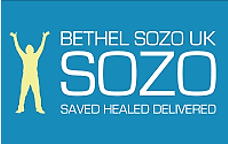 BETHEL SOZO LIABILITY RELEASE FORM *I (please insert your full name) hereby release the Bethel Sozo Ministry of The Way Christian Fellowship, Hunstanton and its volunteers from liability for any harm sustained by me and resulting from my voluntarily receiving sozo ministry on this and any subsequent visits.I understand that the Bethel Sozo Ministry of The Way Christian Fellowship, Hunstanton is staffed by volunteers.  They are not trained or licenced professional for counselling, therapy or medical services.I undertake that if I am currently taking medication or following the advice of a professional service, I will allow my medical doctor, therapist, counsellor, etc., to confirm any results of the sozo ministry received before altering any prescribed course of medication or action.I confirm that I have sought assistance from sozo ministry by my own initiative and that I am under no obligation to accept or reject any help that I might receive from the team members during my sozo appointment.  I understand that these team members are, to the best of their ability, doing what they can to help me achieve more freedom in my life.I agree to hold harmless The Way Christian Fellowship, Hunstanton from any and all liability from injury, loss or damage of any kind that may arise as a result of assistance that I have received, or from my involvement with, the sozo ministry at The Way Christian Fellowship, Hunstanton.I understand that the people who will see my information will be Bethel Sozo Ministry team members only.  However, in certain circumstances, they are legally bound to pass on information to the relevant authorities if a person is at risk or certain criminal acts are disclosed.  For example, the Children Act 1989 requires any confidential disclosures in respect of current child abuse to be reported to the Social Services Department.(Our team members offer ministry to anyone regardless of their ability to pay.  However, although there is no charge for our services, all efforts to build and support our ministry and train our team members are paid for from donations given by those who receive this ministry.  We suggest a gift of £ 15-40.00 per visit – if you are able.  Any financial contribution you can make will be very much appreciated.  Cheques should be made payable to The Way Christian Fellowship, or a bank transfer can be made to Barclays Bank Plc, Sort Code: 20-17-20, Account: 80387932.  Thank you very much).Please return to:  The Way Christian Fellowship, Downs Close, Hunstanton PE36 5HU	Email: sozo@thewaycf.org.uk * Note:	The Sozo Ministry used is modelled on the Sozo Ministry of the Transformation Centre at Bethel Church, Redding, CA 96003, USA (www.ibethel.org).I have read, understood and agree with this disclaimer and release from liability form and have executed it as my free and voluntary act.I have read, understood and agree with this disclaimer and release from liability form and have executed it as my free and voluntary act.Signature:Date: